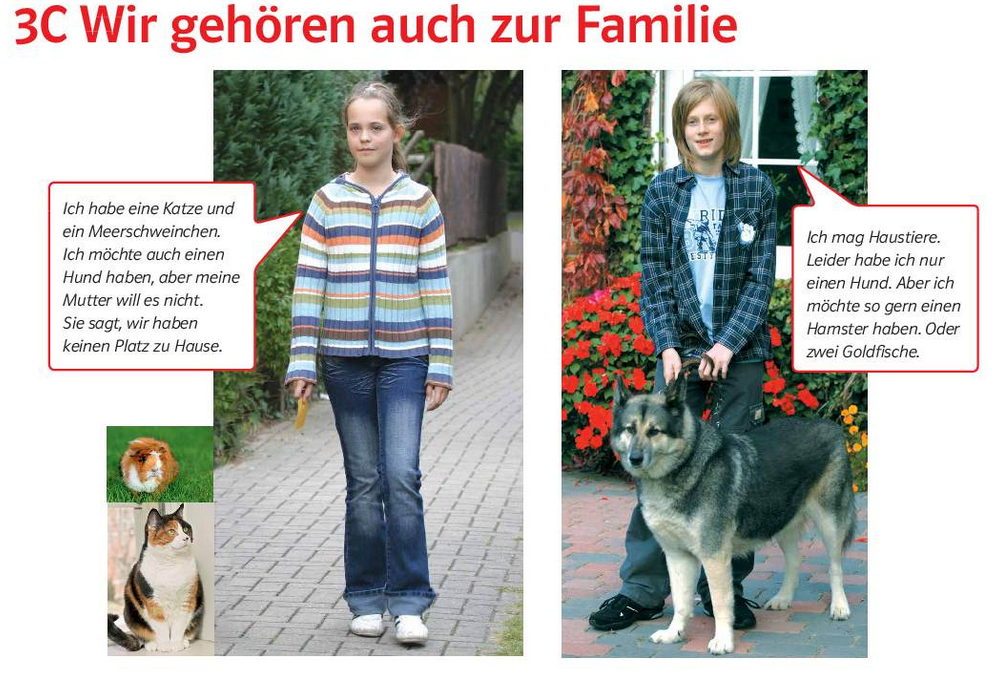 Pozdravljeni učenci.Začenjamo z novo temo in to so živali. V učbeniku na strani 47  preberi dve besedili. V zvezek  napiši neznane besede. Ne pozabi na naslov in datum. V pomoč ti je lahko tudi spletni slovar na povezavi: https://sl.pons.com/prevod/nem%C5%A1%C4%8Dina-sloven%C5%A1%C4%8Dina/MeerschweinchenNalogo 9 na isti strani reši pisno v zvezek.Uspešno delo!Jasmina Gojčič